   									                      	 …....................................................................…										               pieczęć i podpis lub czytelny osoby uprawnionej 										               składania oświadczeń woli w imieniu WykonawcyLpNazwa asortymentuilośćCena jednostkowa nettoStawka podatku VAT podana w %Cena jednostkowa bruttoCena jednostkowa bruttoWartość brutto (3x6)ProducentModel12345667891.Stół do sali odpraw dł. 1500 mm, szer. 600 mm, wys. 750 mm Stoły wykonane z płyty laminowanej z jednego kawałka – blat 36 mm, brzegowany taśmą PCV 2mm, z nogami płycinowymi w kształcie litery H, z regulowaną wysokością, umożliwiające swobodne siedzenie z każdej strony; gr. blendy 18 mm, wysokość min. 150 mm, blenda od dołu zamontowana do blatu, całość stabilna, odpowiednio wzmocniona, w blacie przelot kablowy średnicy 60 mm z  estetyczną zaślepką w kolorze stołu, kolor: KLON5 szt.2.Stół do sali odpraw dł. 1500 mm, szer. 900 mm, wys. 750 mmStoły wykonane z płyty laminowanej z jednego kawałka – blat 36 mm, brzegowany taśmą PCV 2mm, z nogami płycinowymi w kształcie litery H, z regulowaną wysokością, umożliwiające swobodne siedzenie z każdej strony; gr. blendy 18 mm, wysokość min. 150 mm, blenda od dołu zamontowana do blatu, całość stabilna, odpowiednio wzmocniona, w blacie przelot kablowy średnicy 60 mm z  estetyczną zaślepką w kolorze stołu, kolor: KLON2 szt.3. Mównica konferencyjna z płyty meblowej z oświetleniem  - kolor popiel, Mównica z płyty meblowej, wym.  wysokość 115 cm, szerokość 55 cm, głębokość 45 cm, kolor popiel, w zestawie dwie półki z otworem na przewody, pulpit prosty 
z oświetleniem, godło państwowe przytwierdzone na stałezdjęcie poglądowe: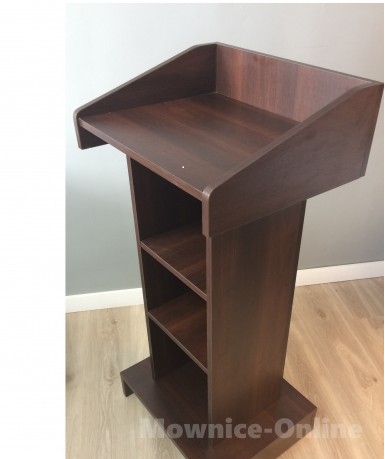 1 szt.SUMA POZYCJI:SUMA POZYCJI:SUMA POZYCJI:SUMA POZYCJI:SUMA POZYCJI:SUMA POZYCJI:………………………………. brutto………………………………. brutto………………………………. brutto………………………………. brutto